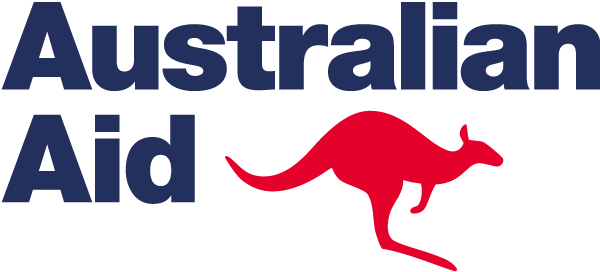 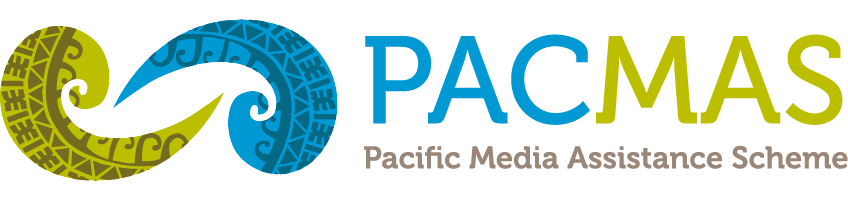 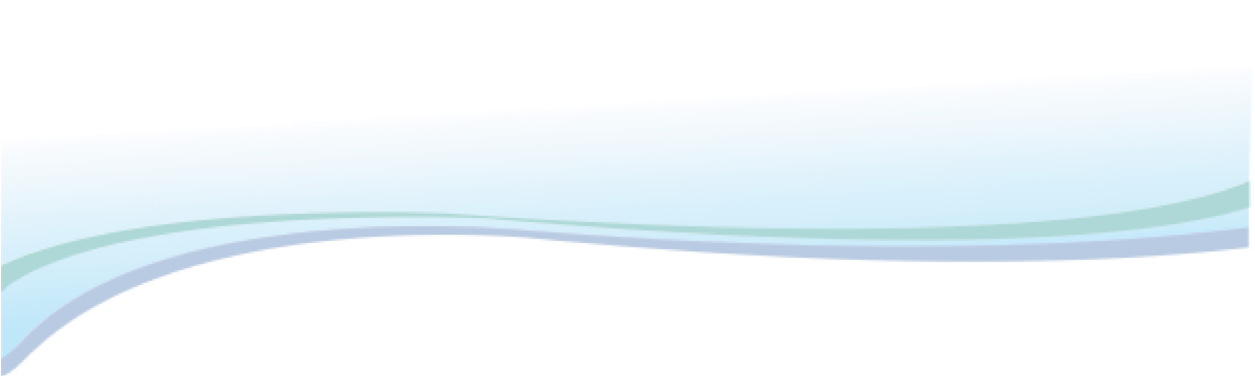 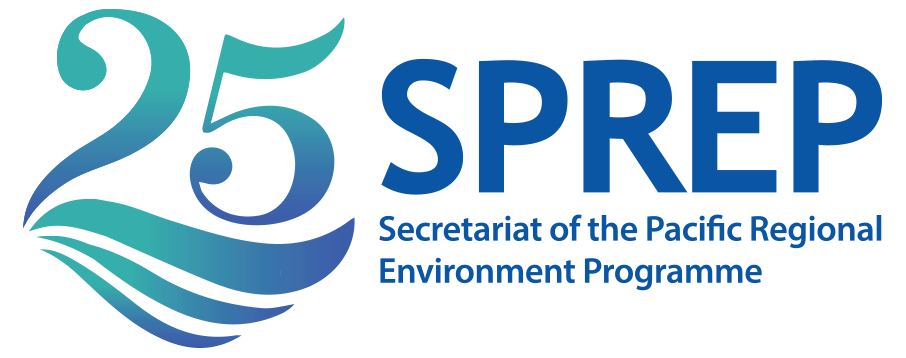 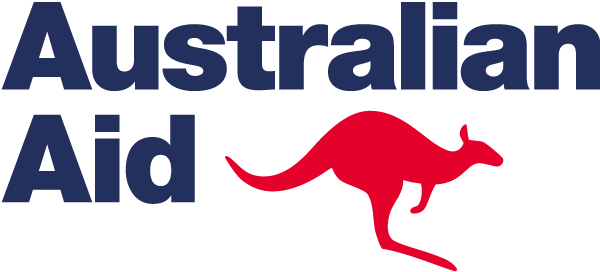 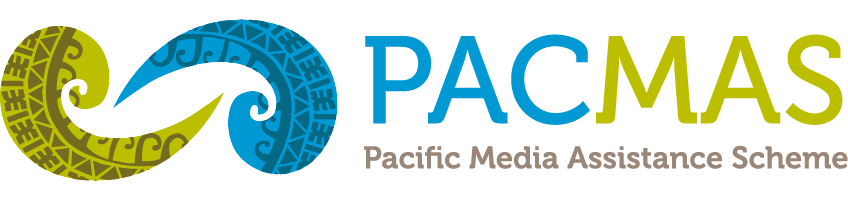 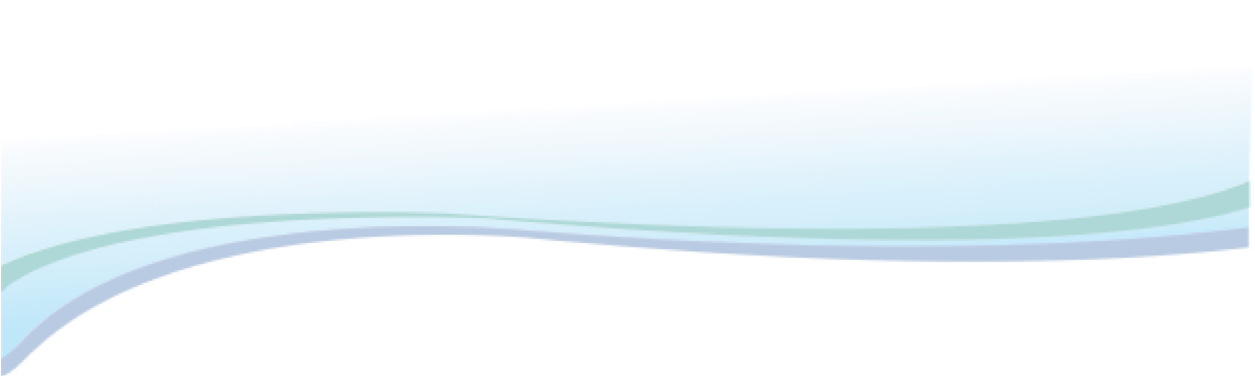 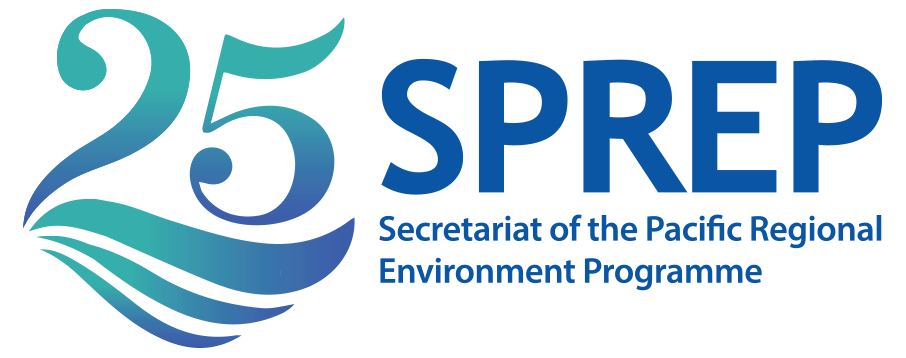 APPLICATION FORM:  CLIMATE  REPORTING MASTERCLASSPlease fill in and send back to sprep@sprep.org by 4.30pm Samoa time on 8 April, 2019 with the words Climate Reporting Master Class in the subject.  Name:Name:Name:Name:Name:Name:Name:Name:Name:Age: Age: Gender:Name of Media Organisation:Name of Media Organisation:Name of Media Organisation:Name of Media Organisation:Name of Media Organisation:Name of Media Organisation:Name of Media Organisation:Name of Media Organisation:Name of Media Organisation:Country of application:Country of application:Country of application:Country of application:Country of application:Country of application:Country of application:Country of application:Country of application:Your position:Your position:Your position:Your position:Your position:Your position:Your position:Your position:Your position:Address:Address:Address:Address:Address:Address:Address:Address:Address:Email address (both personal and professional):Email address (both personal and professional):Email address (both personal and professional):Email address (both personal and professional):Email address (both personal and professional):Email address (both personal and professional):Email address (both personal and professional):Email address (both personal and professional):Email address (both personal and professional):Phone number (both work and personal)Phone number (both work and personal)Phone number (both work and personal)Phone number (both work and personal)Phone number (both work and personal)Phone number (both work and personal)Phone number (both work and personal)Phone number (both work and personal)Phone number (both work and personal)Number of years you have been working in Pacific media:Number of years you have been working in Pacific media:Number of years you have been working in Pacific media:Number of years you have been working in Pacific media:Number of years you have been working in Pacific media:Number of years you have been working in Pacific media:Number of years you have been working in Pacific media:Number of years you have been working in Pacific media:Number of years you have been working in Pacific media:Why do you believe you should be chosen for this opportunity?Why do you believe you should be chosen for this opportunity?Why do you believe you should be chosen for this opportunity?Why do you believe you should be chosen for this opportunity?Why do you believe you should be chosen for this opportunity?Why do you believe you should be chosen for this opportunity?Why do you believe you should be chosen for this opportunity?Why do you believe you should be chosen for this opportunity?Why do you believe you should be chosen for this opportunity?Do you report often on climate change?  Please explainDo you report often on climate change?  Please explainDo you report often on climate change?  Please explainDo you report often on climate change?  Please explainDo you report often on climate change?  Please explainDo you report often on climate change?  Please explainDo you report often on climate change?  Please explainDo you report often on climate change?  Please explainDo you report often on climate change?  Please explainPlease list the media genre you work in/will be working for when covering the PRM.Please list the media genre you work in/will be working for when covering the PRM.Please list the media genre you work in/will be working for when covering the PRM.Please list the media genre you work in/will be working for when covering the PRM.Please list the media genre you work in/will be working for when covering the PRM.Please list the media genre you work in/will be working for when covering the PRM.Please list the media genre you work in/will be working for when covering the PRM.Please list the media genre you work in/will be working for when covering the PRM.Please list the media genre you work in/will be working for when covering the PRM.Please list the technical equipment you will be bringing with youPlease list the technical equipment you will be bringing with youPlease list the technical equipment you will be bringing with youPlease list the technical equipment you will be bringing with youPlease list the technical equipment you will be bringing with youPlease list the technical equipment you will be bringing with youPlease list the technical equipment you will be bringing with youPlease list the technical equipment you will be bringing with youPlease list the technical equipment you will be bringing with youPlease check you have attached the following items to this application:Please check you have attached the following items to this application:Please check you have attached the following items to this application:Please check you have attached the following items to this application:Please check you have attached the following items to this application:Please check you have attached the following items to this application:Please check you have attached the following items to this application:Please check you have attached the following items to this application:Please check you have attached the following items to this application:CVTwo examples of past workLetter of support from your News Editor/Head of Media organisationLetter of support from your News Editor/Head of Media organisationLetter of support from your News Editor/Head of Media organisation